Job Description              			              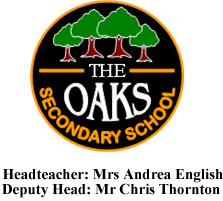 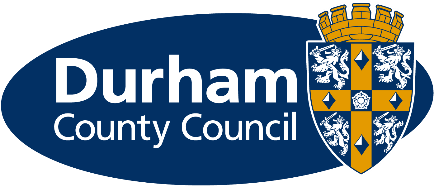 Duties and ResponsibilitiesTo undertake the role of the Physical Education Teacher and to ensure that effective and appropriate schemes of work are in place which meet the needs of all students2 	Creating and maintaining a safe, secure working environment3.	 Keeping up to date with the requirements of the National Curriculum and other National Strategies for specified subjects and Life Skills based curricula.4.	 Planning and preparing lessons effectively and in line with school policies and procedures5. Teaching specified subjects across the school, ensuring that the individual needs of each pupil/student are met, through appropriate teaching methods and the use of carefully selected resources, regularly reviewing own practice 6. Effectively planning for and deploying learning support assistants and/or supervisory assistants assigned to you7. Assessment, recording and reporting pupil progress and achievement according to the policies and procedures of the school including providing or  contributing to oral and written assessments, reports and references relating to individual pupils and groups of pupils and participating in arrangements for external examinations or other  accreditation8. Providing appropriate feedback to pupils in line with school policies9. Promoting the general progress and well being of individuals and groups of pupils/students 10. Supporting pupils to manage their behaviour, through good role modelling, using praise and positive reinforcement. To follow the school procedures for safeguarding and behaviour management policies, working in close co-operation and consultation with staff, whilst on the school premises and when engaged in off-site school education.11. To be assist with the lunchtime and extra-curricular sports clubs. To show a willingness to offer sports activities to students. 12. To offer appropriate accreditation for all students in Key Stage 3, 4 and 513. Developing and maintaining effective relationships with parents14. Developing and maintaining good relationships and teamwork across the school15. Working with outside agencies and members of the multi-professional team to ensure that the needs of each individual students are met16. Providing an appropriately stimulating learning environment, keeping rooms tidy and attractive and promoting good standards of work17.Contributing to displays in school18. Undertaking further training and professional development19. Participating in staff meetings20. Taking part in assemblies and acts of corporate worship21. Liaising with other professionals in order to support successful transition22. To contribute to the student’s pastoral welfare and take a role in leading a class group for the Rights, Respecting Schools Curriculum. 23. To take a proactive role in supporting and organising a variety of sporting activities and events alongside other special schools and help support the Durham and Cleveland, Darlington and Cleveland Special Schools Sports Association (DCDSSSA).24. To have an awareness of individual pupils’ physiotherapy programmes and incorporate these into PE lessons 25. Any other reasonable duties which may be asked by the head teacher to ensure the smooth running of the schoolThis job description is subject to regular change and may be altered to ensure the smooth running of the school. The school is committed to safeguarding and promoting the welfare of children and young people and expects all staff and volunteers to share this commitment. Any offer of employment will be subject to pre-employment and DBS Enhanced Disclosure checks.Organisational ResponsibilitiesValues and behavioursTo demonstrate and be a role model for the council’s values and behaviours to promote and encourage positive behaviours, enhancing the quality and integrity of the services we provide.Smarter working, transformation, and design principlesTo seek new and innovative ideas to work smarter, irrespective of job role, and to be creative, innovative and empowered. Understand the operational impact of transformational change and service design principles to support new ways of working and to meet customer needs.CommunicationTo communicate effectively with our customers, managers, peers and partners and to work collaboratively to provide the best possible public service. Communication between teams, services and partner organisations is imperative in providing the best possible service to our public.Health, Safety and Wellbeing To take responsibility for health, safety, and wellbeing in accordance with the council’s Health and Safety policy and procedures. Equality and diversityTo promote a society that gives everyone an equal chance to learn, work and live, free from discrimination and prejudice and ensure our commitment is put into practice. All employees are responsible for eliminating unfair and unlawful discrimination in everything that they do.ConfidentialityTo work in a way that does not divulge personal and/or confidential information and follow the council’s policies and procedures in relation to data protection and security of information.Climate ChangeTo contribute to our corporate responsibility in relation to climate change by considering and limiting the carbon impact of activities during the course of your work, wherever possible.Performance managementTo promote a culture whereby performance management is ingrained and the highest of standards and performance are achieved by all. Contribute to the council’s Performance and Development Review processes to ensure continuous learning and improvement and to increase organisational performance.Quality assurance (for applicable posts)To set, monitor and evaluate standards at individual, team and service level so that the highest standards of service are delivered and maintained. Use data, where appropriate, to enhance the quality of service provision and support decision making processes.Management and leadership (for applicable posts)To provide vision and leadership to inspire and empower all employees so they can reach their full potential and contribute to the council’s values and behaviours. Managers and leaders must engage in personal development to ensure they are equipped to lead transformational change; always searching for better ways to do things differently to meet organisational changes and service priorities.Financial management (for applicable posts)To manage a designated budget, ensuring that the service achieves value for money in all circumstances through the monitoring of expenditure and the early identification of any financial irregularity.The above is not exhaustive and the post holder will be expected to undertake any duties which may reasonably fall within the level of responsibility and the competence of the post as directed by your manager.Person SpecificationPost titlePE Teacher – Maternity Cover Job EvaluationYes/NoGradeSalary MPS/UPS + SEN 1(SEN 2 may be awarded dependent upon qualifications)ServiceSchoolsService areaThe Oaks Secondary School Reporting toThe postholder will be accountable to the Executive Head Teacher/Head of SchoolLocationYour normal place of work will be The Oaks Secondary SchoolDisclosure and Barring Service (DBS)This post is subject to an Enhanced DisclosureAttributesEssentialDesirableApplicationWell structured and presented supporting letter indicating beliefs and understanding of important educational issuesFully supported in referenceQualificationsQualified teacher statusRecognised qualification in the education of pupils with SENSpecialist qualification in the teaching of PEExperienceExperience of working successfully and co-operatively as part of a team within a schoolExperience of teaching PE to pupils in Key Stages 3, 4 and 5Experience of teaching pupils with special educational needsExperience of teaching Outdoor Education Experience of working as part of a multi-professional teamSkills and Knowledge Ability to communicate effectively in a variety of situationsAbility to work as part of a multi-professional teamProven classroom management skills Ability to teach PE to young people with a wide range of learning difficulties and disabilitiesAbility to motivate and inspire learnersAbility to lead, and work as part of a supportive and effective teamA strong commitment to improving professional practice through on going and appropriate professional developmentA clear vision and understanding of the requirements of pupils with special educational needsUnderstanding and knowledge of current issues relating to education.A good, up to date knowledge of a range of teaching, learning and behaviour management strategies and how to adapt themClear knowledge of the requirements of the PE curriculum for learners in Key Stages 3-5 and ability to adapt the curriculum to meet the needs of learners with special educational needsEvidence of relevant professional developmentPractical understanding of the range of behaviour that pupils with SEN presentKnowledge of suitable accreditation relevant to young people with learning difficulties and disabilitiesPersonal QualitiesAbility to demonstrate enthusiasm and sensitivity whilst working with others.Ability to manage changeAbility to work with parents as partnersWillingness to undertake lunch time and extra-curricular activities with groups of learnersEvidence of being able to build and sustain effective relationships with staff, governors, parents, other agencies and the wider communityFlexibility and adaptability in order to be able to mix and work with a wide range of peoplePersonal resilience